AccommodatiON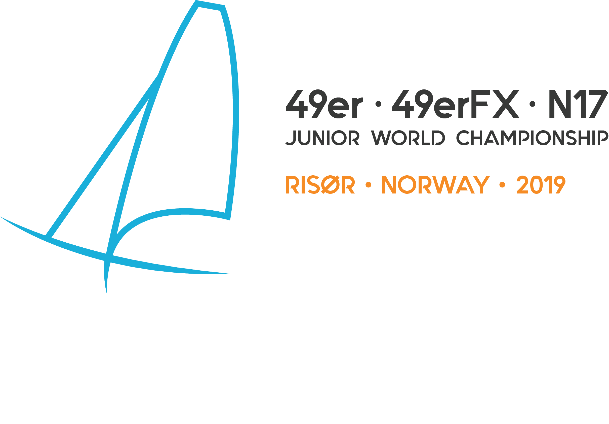 Tangen gata 9a6 sleeps, 3 double bedsBed linen is providedNok. 12.000,-Small house in the city centre4 sleeps, 2 bedroms with double beds1,20 and 1,50 bedsNok. 6.000,-Nøysomheten3 sleeps, 1 bedroom with 2 single bedsSleep sofaNok. 4.500,-Bryggerhus 35m23-4 sleeps, 1 soveromNok. 4.500,- Additional cleaning feeKranveien 11, Annex4- 5 sleeps1 bedroom with two single bedsDouble sleep sofa + 1 flatbedNok. 5.000,- (Sunday-sunday)Urbakken 35 - 7 sleeps3 bedrooms, 2 double beds, 1 double sleep sofaKr. 10.000,-Kragstgata 334-5 sleeps1 bedroom with two single bed2 sleeps on loft + sleepsofaOwn entrance and terasseNok. 1.000,- pr. dayHammerlia, Moen, Røed8 sleeps, 4 bedrooms2 double beds, 4 single bedsNok 10.000,- (Sunday-Sunday)Hasdalgata1 double bed+ 2 single beds +++ (4-6 personer)2 parking for carNok. 10.000,- Viddefjellveien 4Basement apartment 2-4 sleepsNok 5.000,-Havnegata 73 rooms – 6 single bedsShares toilet and bathroom in hallway. No cooking facilities but it is a fridge.Nok. 300,- pr. night pr. personRisør IIColin Archer10 stk bunk beds Nok. 300,- pr. night pr. personRisør Pensjonat We recommend Risør Pensjonat, a pleasant guest House offering affordable accommodation in Risør. We have an appointment for accommodation at a nice price including breakfast for the sailors here. Enter the Junior World Championship participation at the order.Tjenngata 76, 4950 Risør
Tel. (+ 47) 452 51 061
www.risorpensjonat.no Singel roomsDouble roomsFamily roomsDormitory minimum 10 personNok. 300,- pr. night pr. person Nok. 350,- including breakfast pr. night pr. personPicture can be viewed at  Facebook, Privat utleie i Risør, other Finn.no